一、在正确的音节后面打“ √ ”		    qiān bǐ(     )chǎo méi(     )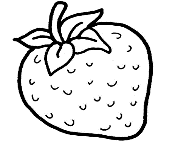 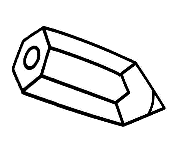                         qiān dǐ(     )                                             cǎo méi (      )zhuǎn bǐdāo (     )                                 sìzi (     )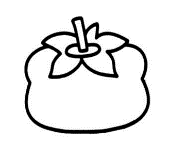 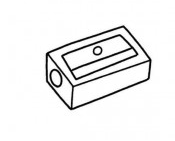 zhuàn bǐdāo (     )			shìzi (     )  zìdiǎn (     )                                             múo gū(     )     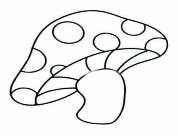 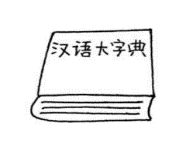 zì  dǎn (     )				       mógu (     )二、看图写拼音。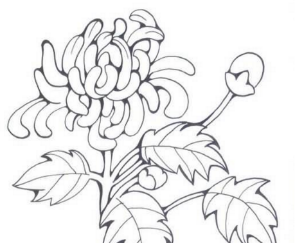 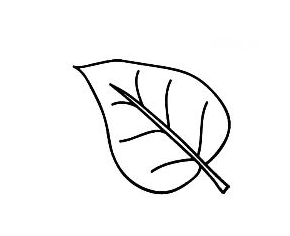 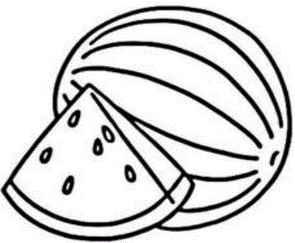 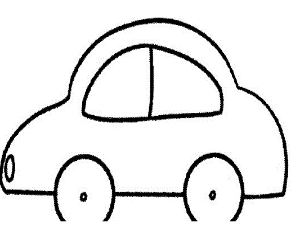 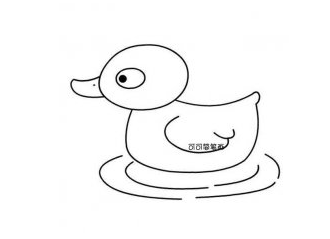 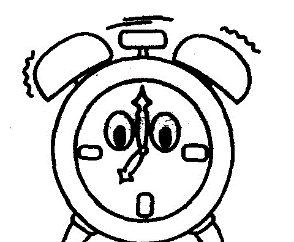 三、火眼金睛，辨字组词。	开 （     ）                     土（     ）                          广（     ）	升 （     ）                     工（     ）                          厂（        ）电（     ）                     方（     ）                           种（        ）申（     ）                     放（     ）                           中（        ）四、认一认，连一连。	㇂héng  zhé  wān  gōu                 么	㇈                   héng  gōu                                 我	乛		xié  gōu				 飞	ㄥ		 piězhé				 九	㇈ héng  zhé  xié  gōu 		 你五、送字宝宝回家。	pǐtiáo          kē          gè          duǒ          liè       (1)匹(2)条	      3)课       (4)个(5)朵(6)列一 (         )树		一 (         ) 火车		一 (         ) 花一 (         )马		一 (         )山洞		一 (         )小鱼六、写出下列词语的反义词。								jiàng	来——（）       大——(         )	          降—— (         )	多 —— (         )	  上—— (         )		开—— (         )	左—— (         )	  出—— (         )		东—— (         )七、把下列词语整理成一句通顺的话，并加上标点。1. 在	一起	     好朋友	   很	   开心	______________________________________________________________	2. 花       都去     看     全村     人     	______________________________________________________________	3. 迎着     菊花     寒风     深秋的	     开放	______________________________________________________________八、课文精彩回放。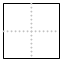 	1. 蓝天是		    的家，树林是		       的家，小河是					  的家，泥是种        的家，祖国是		   的家。	2.上海广播        视塔，又叫“		  明珠”。这座塔，		    顶蓝天，脚踩大地，像               巨人。九、阅读短文，完成习题。	qiūtiān  guǒyuán lǐde guǒzichéng shú  le yí  gègèyòu	秋天， 果 园里 的 果  子成     了。一 个个  又hóng yòu dàde píng guǒguàzàishùshàngzhèn zhèn qīng xiāng pū 红	又 大 的  苹   果    在  树   上，        阵	 清         扑bíér lái鼻 而  来。	xiǎo bái tùhéxiǎo huītùkáng zhe tīzi   bēizhe ( )zi lái dào	 小  白 兔 和 小   灰 兔  抗  着 梯 子,背  这框子来 到  guǒyuán (    ) píng guǒ果    园收苹 果。	tài yáng xiàshān le    tāliǎtǐzhe mǎn mǎn de yìkuāng píng guǒ	 太阳下   山 了，它俩提 着  满 满  的一筐	苹   果yòu chàng yòu tiào de huíjiāle又    唱      又     跳   的  回  家 了。	1. 短文 共 有 ()个 自 然 段。	2. 根据 短 文 内 容 补 充 词 语。	   又（）又（）                            又（）又（）	3. 把中文 所 缺 字 或 拼 音 写 出 来。十、轻松写话。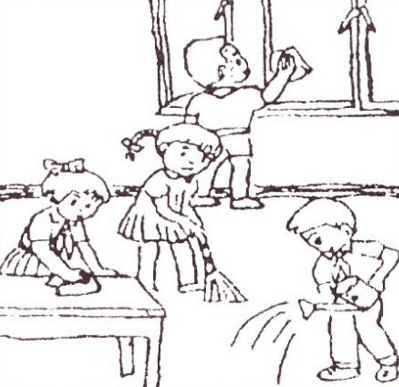 	这是什么地方?图上都有谁？都在干什么?请你用通顺的话写下来。____________________________________________________________________________________________________________________________________________________________________________________________________________一、	qiān bǐ	cǎo méi	zhuàn bǐ dāo		shìzi		zì  diǎn	mógu二、	xīguā	shù  yè	júhuā	nào  zhōng    	qìchē	yāzi三、开 （开水 ）                     土（ 土地 ）                          广（宽广 ）	 升 （升级 ）                     工（ 工人 ）                          厂（ 工厂）           电（ 电脑 ）                     方（ 地方 ）                           种（ 种子）申（申请 ）                     放（放下 ）                           中（ 中间）四、	㇂héngzhéwāngōu么	⺄hénggōu我	乛		  xié  gōu				 飞	ㄥ		  piě  zhé				 九	㇈héngzhéxiégōu		你	五、	棵	列	朵	匹	个	条六、	去	小	升	少	下	关	右	入	西七、	1.好朋友在一起很开心！	2.全村人都去看花。	3.深秋的菊花迎着寒风开放。八、	1.白云		小鸟		鱼儿		土     子	我们	2.电		东方		头		一个九、	1. 三	2. 红	大	唱	跳	3. 熟	挂	阵	香	kuāng		shōu题号一二三四五六七八总分分数